ЗаключениеКонтрольно-счётной палаты Дубровского районана проект решения Сещинского сельского Совета народных депутатов «О бюджете Сещинского сельского поселения Дубровского муниципального района Брянской области на 2023 год и на плановый период 2024 и 2025 годов»п. Дубровка 2022г.п. Дубровка                                                                         09.12.2022г1. Общие положенияЗаключение Контрольно-счетной палаты Дубровского района на проект решения Сещинского сельского Совета народных депутатов  «О бюджете  Сещинского сельского поселения Дубровского муниципального района Брянской области на 2023 год и на плановый период 2024 и 2025 годов» (далее – Заключение) подготовлено в соответствии с Бюджетным кодексом Российской Федерации,  Положением «О Контрольно-счетной палате Дубровского района»,  Стандартом внешнего муниципального финансового контроля (СВМФК) 101 «Порядок осуществления предварительного контроля формирования проекта местного бюджета на очередной финансовый год и на плановый период», Регламентом Контрольно-счетной палаты Дубровского района, пунктом 1.2 плана работ Контрольно-счётной палаты  на 2022 год и муниципальными правовыми актами Сещинского сельского поселения.Проект решения Сещинского сельского Совета народных депутатов  «О бюджете  Сещинского сельского поселения Дубровского муниципального района Брянской области на 2023 год и на плановый период 2024 и 2025 годов» внесен Сещинской сельской администрацией на рассмотрение в Сещинский сельский Совет народных депутатов в срок, установленный пунктом 4.1  Решения Сещинского сельского Совета народных  депутатов от 25.05.2021 № 81  «О порядке составления, рассмотрения и утверждения проекта бюджета, а также представления, рассмотрения и утверждения отчетности об исполнении бюджета Сещинского сельского поселения Дубровского муниципального района Брянской области и его внешней проверке».При планировании бюджета Сещинского сельского поселения Дубровского муниципального района Брянской области на 2023 год и на плановый период 2024 и 2025 годов предусмотрены ассигнования в целях реализации Федерального закона от 28.12.2017 № 421-ФЗ «О внесении изменений в отдельные законодательные акты Российской Федерации в части повышения минимального размера оплаты труда до прожиточного минимума трудоспособного населения» проекта федерального закона «Об установлении минимального размера оплаты труда с 1 января 2023 года», устанавливающего  минимальный размер оплаты труда в сумме 16242,00 рублей в месяц.Планирование расходов бюджета Сещинского сельского поселения Дубровского муниципального района Брянской области на 2023 год и на плановый период 2024 и 2025 годов осуществляется с учётом следующих решений по индексации размеров отдельных статей расходовПредоставленным проектом решения «О бюджете Сещинского сельского поселения Дубровского муниципального района Брянской области на 2023 год и на плановый период 2024 и 2025 годов» предлагается утвердить следующие основные характеристики бюджета: на 2023 год: - прогнозируемый общий объем доходов в сумме 5 669 372,00 рублей, в том числе налоговые и неналоговые доходы в сумме 4 864 000,00 рублей; - общий объем расходов в сумме 5 669 372,00 рублей; - прогнозируемый дефицит в сумме 0,00 рублей; на плановый период 2024 и 2025 годов: - прогнозируемый общий объем доходов на 2024 год в сумме 5 667 320,00 рублей, в том числе налоговые и неналоговые доходы в сумме 4 964 000,00 рублей, и на 2025 год в сумме 5 878 906,00 рублей, в том числе налоговые и неналоговые доходы в сумме 5 165 000,00 рублей; - общий объем расходов на 2024 год в сумме 5 667 320,00 рублей, на 2025 год в сумме 5 878 906,00 рублей, в том числе условно утвержденные расходы на 2024 год в сумме 124 100,00 рублей и на 2025 год в сумме 258 250,00 рублей; - прогнозируемый дефицит на 2024 год в сумме 0,00 рублей, на 2025 год в сумме 0,00 рублей.2. Параметры прогноза исходных экономических показателей для составления проекта бюджетаПрогноз социально-экономического развития Сещинского сельского поселения на 2023 год и на плановый период 2024 и 2025 годов разработан исходя из основных макроэкономических показателей социально-экономического развития территории за предыдущие годы, итогов за отчетный период 2022 года, сценарных условий развития экономики, основных параметров прогноза социально-экономического развития на 2023 год и на плановый период 2024 и 2025 годов.Согласно пояснительной записке к прогнозу социально-экономического развития территории на 2023 год и на плановый период 2024 и 2025 годов в прогнозе учтено повышения потребительских цен, цен на природный газ, тепловую энергию, электроэнергию естественных монополий и услуги организаций ЖКХ, индексации заработной платы на период до 2025 года.  Прогноз разработан по двум вариантам – консервативному и базовому. Разработка проекта бюджета на 2023 год и на плановый период 2024 и 2025 годов осуществлялась на основе базового варианта прогноза. В связи с чем, Контрольно-счетной палатой Дубровского района при анализе прогноза основное внимание уделено базовому варианту прогноза социально-экономического развития территории на 2023 год и на плановый период 2024 и 2025 годов.3. Общая характеристика проекта бюджета 3.1.  Основные параметры бюджета поселения, структурные особенности и основные характеристики проекта решения о бюджете.По сравнению с оценкой 2022 года в 2023 году доходы бюджета прогнозируется на уровне 92,1 %, в 2024 году – 92,1% и в 2025 году – 95,5 процента.Объем расходов бюджета на 2022 год прогнозируется в сумме 5314,7 тыс. рублей, что составляет 89,1% уровня 2021 года, на 2023 год – 5469,4 тыс. рублей, на 2024 год – 5674,8 тыс. рублей.Прогноз основных параметров бюджета представлен в таблице.3.2. Анализ соответствия проекта решения Бюджетному кодексу РФ и иным нормативным правовым актам Проект решения о бюджете Сещинского сельского поселения Дубровского муниципального района Брянской области на 2023 год и на плановый период 2024 и 2025 годов подготовлен в соответствии с требованиями Бюджетного  кодекса Российской  Федерации, Федерального закона от 06.10.1999 № 184-ФЗ «Об общих принципах организации законодательных (представительных) и исполнительных органов государственной власти субъектов Российской Федерации», Федерального закона от 06.10.2003 № 131-ФЗ «Об общих принципах организации местного самоуправления в Российской Федерации», Решения Сещинского сельского Совета народных депутатов  от 25.05.2021 №81  «О порядке составления, рассмотрения и утверждения проекта бюджета, а также представления, рассмотрения и утверждения отчетности об исполнении бюджета Сещинского сельского поселения Дубровского муниципального района Брянской области и его внешней проверке».   Пунктом 1 проекта решения определены общий объем доходов, общий объем расходов бюджета, прогнозируемый дефицит бюджета, а также верхний предел муниципального внутреннего долга на 1 января 2024 года, что соответствует требованиям решения Сещинского сельского Совета народных от 25.05.2021 № 81. Указанные параметры бюджета в соответствии с Бюджетным кодексом РФ и Решения № 81 являются предметом рассмотрения Сещинским сельским Советом народных депутатов проекта решения о бюджете.    Во втором пункте указанные параметры бюджета утверждаются на плановый период 2024 и 2025 годов.Прогнозирование собственных доходов бюджета в проекте проведено в соответствии со статьей 174.1 Бюджетного кодекса РФ, в условиях действующего на день внесения проекта решения о бюджете в Сещинский сельский Совет народных депутатов налогового и бюджетного законодательства Российской Федерации, с учетом изменений, вступающих в действие с 1 января 2023 года и последующие годы, а также иные правовые акты, устанавливающие неналоговые доходы бюджета.Пунктами 3 и 4 проекта (с приложениями) устанавливаются доходы бюджета, нормативы распределения доходов между бюджетом Сещинского сельского поселения Дубровского муниципального района Брянской области и бюджетами муниципальных образований Дубровского района.Пунктом 5, 6, 7, 8  проекта (с приложениями) на 2023 год и плановый период 2024 и 2025 годов устанавливаются ведомственная и программная структуры расходов бюджета, распределение бюджетных ассигнований по разделам, подразделам, целевым статьям (государственным программам и непрограммным направлениям расходов), группам и подгруппам видов расходов классификации расходов бюджета, утверждается общий объем бюджетных ассигнований на исполнение публичных нормативных обязательств, что соответствует Бюджетному кодексу РФ и Решению № 81.В пункте 9, 10 проекта в соответствии с требованиями п. 3 ст. 184.1 Бюджетного кодекса РФ, Решения № 81 утверждаются объемы межбюджетных трансфертов, получаемых из других бюджетов бюджетной системы Российской Федерации, и предоставляемых другим бюджетам бюджетной системы Российской Федерации.Пунктом 11 проекта в силу ст. 81 Бюджетного кодекса РФ, устанавливается объем резервного фонда. Планируемые объемы резервного фонда соответствуют требованиям, установленным ст. 81 Бюджетного кодекса РФ. Пункт 12 проекта определяет особенности исполнения бюджета в 2023 году и плановом периоде 2024 и 2025 годов, в соответствии с п. 8 ст. 217, Бюджетного кодекса РФ, устанавливаются дополнительные основания для внесения изменений в сводную бюджетную роспись бюджета Сещинского сельского поселения Дубровского муниципального района Брянской области без внесения изменений в решение о бюджете. В пунктах 13, 14 проекта установлено ограничение на увеличение штатной численности муниципальных служащих и работников муниципальных учреждений, а также установлено требование к главным распорядителям бюджетных средств об обеспечении контроля за эффективным и целевым использованием бюджетных средств, запланированных на реализацию мероприятий программ, своевременного их возврата, предоставление отчетности.Источники внутреннего финансирования дефицита, указанные в пункте 15 проекта (с приложением), соответствуют требованиям п. 1 статьи 95 Бюджетного кодекса РФ.Пункт 16 проекта определяет формы и периодичность представления в Сещинский сельский Совет народных депутатов и Контрольно-счетную палату Дубровского района информации и отчетности об исполнении бюджета в соответствии с Бюджетным кодексом РФ. На основании изложенного, Контрольно-счетная палата Дубровского района приходит к выводу, что проект решения Сещинского сельского Совета народных депутатов  «О бюджете  Сещинского сельского поселения Дубровского муниципального района Брянской области на 2023 год и на плановый период 2024 и 2025 годов» соответствует Бюджетному кодексу РФ, актам законодательства Российской Федерации и Брянской области и иным актам в области бюджетных правоотношений.	4. Доходы проекта бюджета.Формирование доходной части бюджета на 2022-2024 годы осуществлялось в соответствии с нормами статьи 174.1 Бюджетного кодекса Российской Федерации, в условиях действующего бюджетного законодательства и законодательства о налогах и сборах с учетом положений нормативных правовых актов, вступающих в действие с 1 января 2023 года и последующие годы. При расчетах показателей доходов использованы соответствующие прогнозируемые показатели, учтены факторы, влияющие на величину объектов налогообложения и налоговой базы, а так же принятые и предполагаемые к принятию изменения и дополнения в законодательство.Динамика показателей доходной части бюджета представлена в таблице.Доходы проекта   бюджета на 2023 год предусмотрены в объеме 5669,4 тыс. рублей, что ниже ожидаемой оценки исполнения бюджета за 2022 год на 487,3 тыс. рублей, или на 7,9 процента. В плановом периоде доходы бюджета прогнозируются в объеме 5667,3 тыс. рублей в 2024 году и 5878,9 тыс. рублей в 2025 году, темпы снижения и роста доходной части бюджета к предыдущему году прогнозируются на уровне 99,7 % и 103,7 % соответственно.В 2023 году поступление налоговых и неналоговых доходов к оценке ожидаемого исполнения прогнозируется в объеме 4864,0 тыс. рублей, или 107,2 процента. Сокращение безвозмездных поступлений обусловлено сложившейся практикой распределения объемов целевых межбюджетных трансфертов областного бюджета в ходе рассмотрения бюджета и его дальнейшего исполнения.4.1. Налоговые доходыНалоговые доходы бюджета в 2023 году планируются в объеме 4432,0 тыс. рублей, темп роста к ожидаемой оценке 2022 года составит 109,3 процента. На плановый период 2024 и 2025 годов прогнозные показатели налоговых доходов составляют 4532,0 тыс. рублей и 4733,0 тыс. рублей соответственно.  Темп роста в плановом периоде к предшествующему году прогнозируется в размере 102,3 % и 104,4 процента.В структуре собственных доходов бюджета удельный вес налоговых доходов составит 91,1% в 2023 году, 91,3% в 2024 году, 91,6% в 2025 году. В структуре собственных доходов в 2022 году доля налоговых доходов составляет 89,6 процента.Динамика прогнозируемого поступления налоговых и неналоговых доходов представлена в таблице.В анализируемом периоде по налогу на доходы физических лиц отмечается увеличение поступления на 5,0%, на 8,0%, на 7,5 процента соответственно. Динамика доходов от уплаты налога на доходы физических лиц в 2022 -2025 годах приведена в таблице.Доходы бюджета по налогу на доходы физических лиц на 2023 год прогнозируются в сумме 2089,0 тыс. рублей, темп роста к оценке 2022 года составляет – 105,0 процента.  Объем поступлений в бюджет в 2024 и 2025 годах прогнозируется в сумме 2255,0 тыс. рублей и 2424,0 тыс. рублей соответственно. Темпы роста к предыдущему году составят в 2024 году – 113,4 процента. В 2025 году темп роста налога к уровню оценки исполнения бюджета 2022 года составляет 121,9 процента. В структуре налоговых доходов проекта бюджета в 2023 году на долю налога на доходы физических лиц приходится 47,1%, в плановом периоде – 49,8 % и 47,0% соответственно.Расчет налога произведен исходя из норматива отчислений, установленного Бюджетным кодексом РФ в бюджеты поселений – 2% (пункт 2 статьи 61.5).Динамика доходов от уплаты единого сельскохозяйственного налогав 2022-2025 годах приведена в таблице.Доходы бюджета по единому сельскохозяйственному налогу на 2023 год прогнозируются в сумме 68,0 тыс. рублей, что на 253,0 тыс. рублей ниже ожидаемой оценки исполнения бюджета в 2022 года. В структуре налоговых доходов на долю единого сельскохозяйственного налога в 2023 году приходится 1,5 процента. Поступление налога в бюджет в 2024 и 2025 годах прогнозируется в сумме 68,0 тыс. рублей и 75,0 тыс. рублей соответственно. Темп роста к предыдущему году в плановом периоде составляет 21,2,0 % в 2023 и  2024 году. К уровню бюджета 2022 года темп роста налога в 2025 году составит 23,4 процента.Расчет единого сельскохозяйственного произведен в соответствии со ст. 61.5 БК РФ – 30,0 процента.  Динамика доходов от уплаты налога на имущество физических лицв 2022-2025 годах приведена в таблице.Доходы бюджета по налогу на имущество физических лиц в 2023 год прогнозируются в сумме 815,0 тыс. рублей, что составляет 199,8% ожидаемой оценки исполнения бюджета в 2022 году. В структуре налоговых доходов на долю налога на имущество в 2023 году приходится 18,4 процента. Поступление налога в бюджет в 2024 и 2025 годах прогнозируется в сумме 730,0 и 740,0 тыс. рублей или 16,1% и 14,3% соответственно. Темп роста к предыдущему году в плановом периоде составляет 199,8% в 2023 году 179,0 % в 2024 и 181,4% в 2025 году. Прогноз налога на имущество физических лиц на 2023 год произведен в условиях действующих норм налогового законодательства.Налог на имущество физических лиц взимается на основании главы 32 части второй Налогового кодекса Российской Федерации, а также принятым в соответствии с ней нормативно-правовым актом – Решение Сещинского сельского Совета народных депутатов № 60 от 29 сентября 2020 года «О налоге на имущество физических лиц».Динамика доходов от уплаты земельного налога в 2022-2025 годах приведена в таблице.Доходы бюджета по земельному налогу на 2023 - 2025 годы прогнозируются в сумме 1455,0 тыс. рублей на 2023 год, 1473,0 тыс. рублей на 2024 год, 1488,0 тыс. рублей на 2025 год. В структуре налоговых доходов на долю земельного налога приходится 32,8%, 32,5%, и 28,8% процента соответственно. Исчисление земельного налога регламентируется главой 31 части второй Налогового кодекса Российской Федерации, а также принятым в соответствии с ней нормативно-правовым актом – Решение Сещинского сельского Совета народных депутатов № 61 от 29 сентября 2020 года «О земельном налоге» с учетом изменений и дополнений.          Объем поступления государственной пошлины на 2023 год и на плановый период 2024 и 2025 годов определен с учетом её фактического поступления в 2021 году, оценки поступления в местный бюджет в 2022 году. В целом, сумма прогнозируемых поступлений госпошлины в местный бюджет на 2023 год составляет 5 000,00 рублей; на 2024 год  6 000,00 рублей; на 2025 год  6 000,00 рублей.4.2. Неналоговые доходыНеналоговые доходы бюджета в 2023 году планируются в объеме 432,0 тыс. рублей, темп роста к ожидаемой оценке 2022 года составит 100,0 процента. На плановый период 2024 и 2025 годов прогнозные показатели неналоговых доходов составляют 432,0 тыс. рублей соответственно.  Темп роста в плановом периоде к предшествующему году прогнозируется в размере 100,0 процента соответственно.Динамика доходов от сдачи в аренду имущества в 2022-2025 годах приведена в таблице.Доходы бюджета на 2023 - 2025 годы прогнозируются в сумме 432,0 тыс. рублей соответственно. В структуре неналоговых доходов на долю доходов от сдачи в аренду земельных участков приходится 100,0 процента соответственно. 	4.3. Безвозмездные поступленияПри планировании бюджета на 2023-2025 годы учтены объемы безвозмездных поступлений, предусмотренные проектом бюджета Дубровского муниципального района на 2023 год и на плановый период 2024 и 2025 годов. Общий объем безвозмездных поступлений на 2023 год предусмотрен в сумме 805,4 тыс. рублей, что на 811,9 тыс. рублей или 50,2 % ниже  объема безвозмездных поступлений оценки 2022 года. В общем объеме доходов проекта бюджета безвозмездные поступления 2023 года составляют 14,2%, что на 0,6 процентного пункта выше оценки уровня 2022 года (13,6 процента).В плановом периоде объем безвозмездных поступлений прогнозируется в 2024 году в сумме 703,3 тыс. рублей, в 2025 году в сумме 713,9 тыс. рублей, или 87,3 % и 101,5 % к предыдущему году соответственно.   В структуре безвозмездных поступлений проекта бюджета на 2023 год наибольший удельный вес занимают дотации бюджетам бюджетной системы Российской Федерации, на их долю приходится 50,0% общего объема безвозмездных поступлений. Дотации запланированы на 2023 год в сумме 403,0 тыс. рублей, что составляет 101,3% ожидаемой оценки поступления дотаций в 2022 году. Объем поступления дотаций в 2024 году прогнозируется в сумме 403,0 тыс. рублей, в 2025 году – 403,0 тыс. рублей, или 100,0 % и 100,0 % к предыдущему году соответственно. В проекте бюджета на 2023 год субвенции бюджетам бюджетной системы Российской Федерации занимают 35,7,0% общего объема безвозмездных поступлений. Объем субвенций предусмотрен в сумме 287,4 тыс. рублей. Темп роста к оценке поступлений составляет 114,3 процента.На долю иных межбюджетных трансфертов в проекте на 2023 год приходится 14,3% общего объема безвозмездных поступлений. К оценке исполнения 2022 года поступления составляют 135,3 процента. Общий объем иных межбюджетных трансфертов на 2023 год предусмотрен в сумме 115,0 тыс. рублей. Из них 115,0 тыс. рублей, или 100,0 % приходится на межбюджетные трансферты, передаваемые бюджетам сельских поселений на осуществление части полномочий по решению вопросов местного значения в соответствии с заключенными соглашениями.5. Расходы проекта бюджетаОбъем расходов, определенный в проекте решения «О бюджете Сещинского сельского поселения Дубровского муниципального района Брянской области на 2023 год и на плановый период 2024 и 2025 годов» составляет:2023 год – 5669,4 тыс. рублей;2024 год – 5667,3 тыс. рублей;2025 год – 5878,9 тыс. рублей.По отношению к оценке расходов на 2022 год (7563,9), расходы, определенные в проекте решения на 2023 год, составляют 75,0%, на 2024 год  75,0%, на 2024 год – 77,7 процента.5.1. Расходы в разрезе разделов и подразделов бюджетной классификацииПроектом бюджета на 2023 год и на плановый период 2024 и 2025 годов определено, что расходы будут осуществляться по 8 разделам бюджетной классификации расходов.Информация об объемах расходов бюджета 2021 - 2025 годов представлена в таблице.                                                                                                                        Тыс. рублейРасходы бюджета по всем разделам в соответствии с ведомственной структурой в 2023-2024 годах будет осуществлять 1 главный распорядитель бюджетных средств – Сещинская сельская администрация. Расходы бюджета по разделу 01 «Общегосударственные вопросы» определены проектом решения в следующих объемах:2023 год – 3204,6 тыс. рублей;2023 год – 3330,1 тыс. рублей;2024 год – 3470,2 тыс. рублей.Анализ динамики расходов бюджета по данному разделу показывает, что по сравнению с текущим периодом в 2023 году отмечается снижение расходов на 0,4%, в 2024 году увеличения на 3,5%, в 2025 году увеличения на 7,9 процента. В общем объеме плановых расходов бюджета доля расходов по разделу 01 «Общегосударственные расходы» составляет в 2023 году – 56,5%, в 2024 году – 58,8%, в 2025 году – 59,0 процента.По подразделу 01 04 «Функционирование Правительства Российской Федерации, высших исполнительных органов государственной власти субъектов Российской Федерации, местных администраций» запланированы расходы на:   - обеспечение деятельности главы исполнительно-распорядительного органа на 2023 год  в сумме 591,9 тыс. рублей; на 2024 год – 591,9 тыс. рублей и  на 2025 год – 591,9 тыс. рублей. - руководство и управление в сфере установленных функций органов местного самоуправления Сещинской  сельской администрации на 2023 год в общей сумме 2 527,6 тыс. рублей;  на 2024 год – 2 544,1 тыс. рублей и на 2025 год – 2 550,1 тыс. рублейПо подразделу 01 06 «Обеспечение деятельности финансовых, налоговых и таможенных органов и органов финансового (финансово-бюджетного) надзора» предусмотрены средства на:- реализацию переданных полномочий по решению отдельных вопросов местного значения поселений в соответствии с заключенными соглашениями в части осуществления внешнего муниципального финансового контроля на 2023 год – 5,0 тыс. рублей; на 2024 год – 0,00 тыс. рублей; на 2025 год – 0,00 тыс. рублей. Ожидаемое исполнение за 2022 год – 5,0 тыс. рублей;- реализацию переданных полномочий по решению отдельных вопросов местного значения поселений в соответствии с заключенными соглашениями в части осуществления внутреннего муниципального финансового контроля на 2023 год – 5,0 тыс. рублей; на 2024 год – 0,00 тыс. рублей;  на 2025 год – 0,00 тыс. рублей. По подразделу 01 11 «Резервные фонды» предусмотрены бюджетные ассигнования на непредвиденные расходы из резервного фонда Сещинского сельского поселения Дубровского муниципального района Брянской области: по 20,0  тыс. рублей на 2023 год и на плановый период 2024 и 2025 годов.По подразделу 01 13 «Другие общегосударственные вопросы» запланированы расходы на:- реализацию переданных полномочий по решению отдельных вопросов местного значения поселений в соответствии с заключенными соглашениями в части формирования архивных фондов поселений на 2023 год – 5,0 тыс. рублей; на 2024 год – 0,00 тыс. рублей;  на 2025 год – 0,00 рублей;- оценку имущества, признание прав и регулирование отношений муниципальной собственности: на 2023 г. – 50,0 тыс. рублей; на 2024 год  –  50,0 тыс. рублей; 2025 год – 50,0 рублей;- условно утвержденные расходы: запланированы на 2024 год в сумме 124,1 тыс. рублей; на 2025 год – 258,3 тыс. рублей.Расходы по разделу 02 «Национальная оборона» определены проектом решения в следующих объемах:2023 год – 287,4 тыс. рублей;2024 год – 300,3 тыс. рублей; 2025 год – 310,9 тыс. рублей.Расходы бюджета по разделу 02 «Национальная оборона» запланированы с ростом к уровню 2022 года - в 2023 году на 14,3%, в плановом периоде 2024 года – на 19,4% и 2024 году на 123,6 процента. Расходы по разделу 03 «Национальная безопасность и правоохранительная деятельность» запланированы в следующих объемах:2023 год – 15,0 тыс. рублей;2024 год – 15,0 тыс. рублей; 2025 год – 15,0 тыс. рублей.К уровню 2022 года расходы запланированы в 2023 году – на 100,0 %, в плановом периоде – на 100,0% соответственно. В рамках данного раздела осуществляются мероприятия по защите населения и территории от чрезвычайных ситуаций природного и техногенного характера, мероприятия в сфере пожарной безопасности и по повышению безопасности дорожного движения.Расходы по разделу 04 «Национальная экономика» запланированы в следующих объемах:2023 год – 30,0 тыс. рублей;2024 год – 30,0 тыс. рублей; 2025 год – 30,0 тыс. рублей.К уровню 2022 года расходы запланированы в 2023 году – на 100,0 %, в плановом периоде – на 100,0% соответственно.Расходы по разделу 05 «Жилищно-коммунальное хозяйство» проектом решения определены в следующих объемах:2023 год – 2042,4 тыс. рублей;2024 год – 1991,9 тыс. рублей;2025 год – 2052,8 тыс. рублей.Анализ динамики планируемых расходов в целом по данному разделу характеризует их понижение по сравнению с текущим годом: в 2023 году на 48,3%, в 2024 году на 49,6% и в 2025 году – 48,0 процента. Динамика и структура расходов, по разделу «Жилищно-коммунальное хозяйство», представлена в таблицеПри этом отмечено, что по подразделу коммунальное хозяйство предусмотрены расходы на решение отдельных вопросов местного значения в сфере электро-, тепло-, газо- и водоснабжения населения в размере 15,0 рублей на 2023 год, на плановый период 2024 и 2025 годов расходы не запланированы.По разделу 07 «Образование» расходы в проекте решения определены в объемах:2023 год – 10,0 тыс. рублей;2024 год – 0,0 тыс. рублей;2025 год – 0,0 тыс. рублей.В общем объеме расходов бюджета расходы раздела 07 «Образование» в 2023 году составят 0,2 %, в 2024 году – 0,0 %, в 2025 году – 0,0 процента.	Расходы по подразделу 0707 «Молодежная политика» предусмотрены на реализацию переданных полномочий по решению отдельных вопросов местного значения поселений в соответствии с заключенными соглашениями по организации и осуществлению мероприятий по работе с детьми и молодежью в поселении.	Расходы по разделу 08 «Культура, кинематография» в проекте бюджета запланированы в объемах: 2023 год – 20,0 тыс. рублей;2024 год – 0,0 тыс. рублей;2025 год – 0,0 тыс. рублей.Расходы 2023 года по сравнению с расходами 2022 года запланированы в объеме 100,0 процента. Доля расходов по разделу в структуре бюджета в 2023 году составит 0,4 процента. 	По подразделу 0801 «Культура, кинематография» предусмотрены расходы на реализацию мероприятий по охране, сохранению и популяризации культурного наследия. 	По разделу 11 «Физическая культура и спорт» расходы проектом бюджета определены в объеме:на 2023 год – 60,0 тыс. рублей;на 2024 год – 0,0 тыс. рублей;на 2025 год – 0,0 тыс. рублей.В 2023 году по сравнению с 2022 годом расходы утверждены в сумме 60,0 тыс. рублей, что составляет 100,0 процента. В общем объеме бюджета доля расходов по разделу составит в 2023 году  1,1 процента.По подразделу 1102 предусмотрены расходы на реализацию переданных полномочий по решению отдельных вопросов местного значения поселений в соответствии с заключенными соглашениями по обеспечению условий для развития на территории поселения физической культуры, школьного спорта и массового спорта, организации проведения официальных физкультурно-оздоровительных и спортивных мероприятий поселения на 2023-2025 годы.5.2. Расходы в разрезе главных распорядителей средств бюджетаВедомственная структура расходов бюджета на 2023 год и на плановый период 2024 и 2025 годов сформирована по 1 главному распорядителю расходов бюджета. Информация об объемах планируемых расходов бюджета в 2023 году и плановом периоде 2024 и 2025 годов представлена в приложении к проекту решения.6. Муниципальные программыВ соответствии с Бюджетным кодексом Российской Федерации проект бюджета на 2023 год и плановый период 2024-2025 годов сформирован в программной структуре расходов на основе 1 муниципальной программы. Анализ распределения расходов бюджета по муниципальным программам на 2023 год и плановый период 2024 -2025 годов представлен в приложении к решению. В соответствии с проектом решения расходы бюджета на реализацию 1 муниципальной программы на 2023 год запланированы в сумме 5649,3 тыс. рублей, что составляет 99,7 % общего объема расходов бюджета, на 2024 год – 5523,1 тыс. рублей, на 2025 год – 5600,8 тыс. рублей, что составляет 97,5% и 95,3% общего объема расходов бюджета соответственно.В соответствии с проектом решения бюджетные ассигнования на осуществление непрограммной деятельности на 2023 год предусмотрены в сумме 20,0 тыс. рублей, на 2024 год в сумме 144,1 тыс. рублей, на 2025 год в сумме 278,3 тыс. рублей.                                                                                                 тыс. рублей.6.1. Муниципальная программа «Реализация отдельных полномочий Сещинского сельского поселения Дубровского муниципального района Брянской области на 2023 год и на плановый период 2024 и 2025 годов».Ответственным исполнителем муниципальной программы является Сещинская сельская администрация.В соответствии с проектом паспорта реализация муниципальной программы осуществляется в течение 2023-2025 годов.  Общий объем бюджетных ассигнований на реализацию муниципальной программы на 2023-2025 годы определен в сумме 16773,2 тыс. рублей, в том числе на 2023 год – 5649,3 тыс. рублей, на 2024 год – 5523,1 тыс. рублей, на 2025 год – 5600,8 тыс. рублей.Реализация программных мероприятий предусмотрена за счет двух источников финансового обеспечения: средств областного бюджета в сумме 898,6 тыс. рублей, в том числе на 2023 год – 287,4 тыс. рублей, на 2024 год – 300,3 тыс. рублей, на 2025 год – 310,9 тыс. рублей; собственных средств бюджета в сумме 15874,6 тыс. рублей, в том числе на 2023 год – 5362,0 тыс. рублей, на 2024 год – 5222,9 тыс. рублей, на 2025 год – 5289,7 тыс. рублей. Удельный вес расходов на реализацию муниципальной программы в общих расходах бюджета в 2023 году составляет 99,7 %, в 2023-2024 годах составляет 97,5% и 95,3 процента. Объем финансового обеспечения реализации муниципальной программы за счет средств областного и местного бюджетов на 2023-2025 годы, отраженный в проекте паспорта муниципальной программы, соответствует объему бюджетных ассигнований, установленному проектом решения.Наибольшая доля в общем объеме бюджетных ассигнований на реализацию муниципальной программы приходится на мероприятие «функционирование местной администрации» в 2023 году – 55,4%, в 2024 году – 56,8%, в 2025 году – 56,1 процента. Эффективность реализации муниципальной программы в 2023 году и плановом периоде 2024-2025 годов характеризуется 9 показателями, которые сформированы в соответствии с целями и задачами, установленными муниципальной программой.В сравнении с 2021 годом количество показателей не изменилось.7. Источники финансирования дефицита бюджетаПроект бюджета на 2023 год прогнозируется сбалансированный, по доходам и расходам в сумме 5669,3   тыс. рублей. На плановый период 2024-2025 годов также бюджет прогнозируется сбалансированным по доходам и расходам.Пунктом 1 и 2 текстовой части проекта решения и приложением к проекту решения определены источники внутреннего финансирования дефицита бюджета на 2023 год и на плановый период 2024 и 2025 годов.Анализ структуры источников внутреннего финансирования дефицита бюджета, прогнозируемых в 2023 году и плановом периоде 2024 и 2025 годов, показывает, что в структуре указанных источников показаны нулевые значения.8. ВыводыПроект решения Сещинского сельского Совета народных депутатов  «О бюджете  Сещинского сельского поселения Дубровского муниципального района Брянской области на 2023 год и на плановый период 2024 и 2025 годов» внесен Сещинской сельской администрацией на рассмотрение в Сещинский сельский Совет народных депутатов в срок, установленный пунктом 4.1  Решения Сещинского сельского Совета народных  депутатов от 25.05.2021 № 81  «О порядке составления, рассмотрения и утверждения проекта бюджета, а также представления, рассмотрения и утверждения отчетности об исполнении бюджета Сещинского сельского поселения Дубровского муниципального района Брянской области и его внешней проверке».Представленным проектом решения «О бюджете Сещинского сельского поселения Дубровского муниципального района Брянской области на 2023 год и на плановый период 2024 и 2025 годов» предлагается утвердить следующие основные характеристики бюджета: на 2023 год: - прогнозируемый общий объем доходов в сумме 5 669 372,00 рублей, в том числе налоговые и неналоговые доходы в сумме 4 864 000,00 рублей; - общий объем расходов в сумме 5 669 372,00 рублей; - прогнозируемый дефицит в сумме 0,00 рублей; на плановый период 2024 и 2025 годов: - прогнозируемый общий объем доходов на 2024 год в сумме 5 667 320,00 рублей, в том числе налоговые и неналоговые доходы в сумме 4 964 000,00 рублей, и на 2025 год в сумме 5 878 906,00 рублей, в том числе налоговые и неналоговые доходы в сумме 5 165 000,00 рублей; - общий объем расходов на 2024 год в сумме 5 667 320,00 рублей, на 2025 год в сумме 5 878 906,00  рублей, в том числе условно утвержденные расходы на 2024 год в сумме 124 100,00 рублей и на 2025 год в сумме 258 250,00 рублей; - прогнозируемый дефицит на 2024 год в сумме 0,00 рублей, на 2025 год в сумме 0,00 рублей.Проект решения Сещинского сельского Совета народных депутатов  «О бюджете  Сещинского сельского поселения Дубровского муниципального района Брянской области на 2023 год и на плановый период 2024 и 2025 годов» соответствует Бюджетному кодексу РФ, актам законодательства Российской Федерации и Брянской области и иным актам в области бюджетных правоотношений.9. Предложения1. Направить  заключение Контрольно-счетной палаты Дубровского района на проект решения Сещинского сельского Совета народных депутатов «О бюджете Сещинского сельского поселения Дубровского муниципального района Брянской области на 2023 год и на плановый период 2024  и 2025  годов» в Сещинский сельский Совет народных депутатов с предложением принять решение «О бюджете Сещинского сельского поселения Дубровского муниципального района Брянской области на 2023 год и на плановый период 2024  и 2025  годов».2. Направить заключение Контрольно-счетной палаты Дубровского района на проект решения Сещинского сельского Совета народных депутатов «О бюджете Сещинского сельского поселения Дубровского муниципального района Брянской области на 2023 год и на плановый период 2024 и 2025 годов» Главе Сещинской сельской администрации.3. Главному администратору доходов бюджета принимать меры по обеспечению исполнения утвержденного прогноза налоговых и неналоговых доходов, безвозмездных поступлений, сокращению задолженности по администрируемым налоговым и неналоговым доходам.4. Главному распорядителю бюджетных средств своевременно осуществлять корректировку муниципальных проектов.5.	Принимать меры по эффективному использованию бюджетных ассигнований, достижению плановых значений целевых показателей (индикаторов) муниципальных программ (подпрограмм). Председатель Контрольно-счётнойпалаты Дубровского района						О.В. РомакинаНаименование статьи расходовКоэффициент
индексацииДата начала применения коэффициента индексацииФонд оплаты труда работников  государственных учреждений Брянской области, на которых не распространяется действие Указов Президента от 07.05.2012 № 597, от 01.06.2012 № 761, от 28.12.2012 № 1688 и работников органов государственной власти Брянской области1,0551,0401,0401 октября 2023 года1 октября 2024 года1 октября 2025 годаФонд оплаты труда работников государственных учреждений Брянской области, на которых распространяется действие Указов Президента от 07.05.2012 № 597, от 01.06.2012 № 761, от 28.12.2012 № 1688в соответствии с прогнозом среднемесячного дохода от трудовойдеятельности1 января 2023 года1 января 2024 года1 января 2025 годаПубличные нормативные обязательства и отдельные социальные выплаты1,0611,0401,040  1 октября 2023 года  1 октября 2024 года  1 октября 2025 годаРасходы по оплате коммунальных услуг и средств связи1,0611,0401,0401 января 2023 года1 января 2024 года1 января 2025 годаПоказатели2022 год(оценка)2023 год2024 год2025 годПоказателитыс. рублейтыс. рублейтыс. рублейтыс. рублейДоходы всего,6156,75669,45667,35878,9в том числе собственные доходы4539,44864,04964,05165,0Расходы7563,95669,45667,35878,9Дефицит (-) профицит (+)-1407,20,00,00,0Наименование показателя2022 (оценка)202320232024202420252025Наименование показателятыс. рублейтыс. рублей% к пред. годутыс. рублей% к пред. годутыс. рублей% к пред. годуДоходывсего6156,75669,492,15667,399,85878,9103,7Налоговые и неналоговые доходы:4539,44864,0107,24964,0102,15165,0104,1налоговые доходы4057,04432,0109,34532,0102,34733,0104,4неналоговые доходы482,4432,089,6432,0100,0432,0100,0Безвозмездныепоступления1617,3805,449,8703,387,3713,9101,5Наименование показателя2022 (оценка)202320232024202420252025Наименование показателятыс. рублейтыс. рублей% к пред. годутыс. рублей% к пред. годутыс. рублей% к пред. годуНалоговые доходы4539,44432,097,64532,0102,35165,0114,0Налог на доходы физических лиц1989,02089,0105,02255,0108,02424,0107,5Единый сельскохозяйственный налог321,068,021,268,0100,075,0110,3Налог на имущество физических лиц408,0815,0199,8730,089,6740,0101,4Земельный налог1334,01455,0109,11473,0101,21488,0101,0Госпошлина5,05,0100,06,0120,06,0100,0Неналоговые доходы482,4432,089,6432,0100,0432,0100,0Доходы от сдачи в аренду земельных участков432,0432,0100,0432,0100,0432,0100,0Доходы от реализации имущества0,00,00,00,00,00,00,0Инициативные платежи50,40,00,00,00,00,00,0ПоказателиОценка 2022 годаПрогнозПрогнозПрогнозПоказателиОценка 2022 года2023 год2024 год2025 годНалоги на доходы физических лиц1989,02089,02255,02424,0Доля в налоговых доходах, %43,847,149,847,0К предыдущему году, тыс. руб.46,0100,0166,0169,0К предыдущему году, %102,4105,0108,0107,5Темп роста к оценке 2022 годаХ105,0113,4121,9ПоказателиОценка 2022 годаПрогнозПрогнозПрогнозПоказателиОценка 2022 года2023 год2024 год2025 годЕдиный сельскохозяйственный налог321,068,068,075,0Доля в налоговых доходах, %7,11,51,51,5К предыдущему году, тыс. руб.61,0-2530,07,0К предыдущему году, %123,521,2100,0110,3Темп роста к оценке 2022 годаХ21,221,223,4ПоказателиОценка 2022 годаПрогнозПрогнозПрогнозПоказателиОценка 2022 года2023 год2024 год2025 годНалог на имущество физических лиц408,0815,0730,0740,0Доля в налоговых доходах, %9,018,416,114,3К предыдущему году, тыс. руб.-224,0407,0-85,010,0К предыдущему году, %64,6199,889,6101,4Темп роста к оценке 2022 годаХ199,8179,0181,4ПоказателиОценка 2022 годаПрогнозПрогнозПрогнозПоказателиОценка 2022 года2023 год2024 год2025 годЗемельный налог1334,01455,01473,01488,0Доля в налоговых доходах, %29,432,832,528,8К предыдущему году, тыс. руб.12,0121,017,115,0К предыдущему году, %99,1109,1101,2101,0Темп роста к оценке 2022 годаХ109,1110,4111,6ПоказателиОценка 2022 годаПрогнозПрогнозПрогнозПоказателиОценка 2022 года2023 год2024 год2025 годДоходы от сдачи в аренду земельных участков432,0432,0432,0432,0Доля в неналоговых доходах, %89,6100,0100,0100,0К предыдущему году, тыс. руб.0,00,00,00,0К предыдущему году, %100,0100,0100,0100,0Темп роста к оценке 2022 годаХ100,0100,0100,0Наименование показателя2022 (оценка)202320232024202420252025Наименование показателятыс. рублейтыс. рублей% к пред. годутыс. рублей% к пред. годутыс. рублей% к пред. годуБезвозмездныепоступления, из них1617,3805,449,8703,387,3713,9101,5дотации398,0403,0101,3403,0100,0403,0100,0субсидии872,60,00,00,00,00,00,0субвенции251,5287,4114,2300,3104,5310,9103,5межбюджетные трансферты85,0115,0135,30,00,00,00,0НаименованиеРз2021 год2022 годоценкапроектпроектпроектНаименованиеРз2021 год2022 годоценка2023 год2024 год2025 год2021 год2022 годоценка2023 год2024 год2025 годОбщегосударственные вопросы012888,73216,03204,63330,13470,2Национальная оборона02227,3251,5287,4300,3310,9Национальная безопасность и правоохранительная деятельность0312,815,015,015,015,0Национальная экономика0427,830,030,030,030,0Жилищно-коммунальное хозяйство051756,33951,42042,41991,92052,8Образование0710,010,010,00,00,0Культура, кинематография0815,020,020,00,00,0Социальная политика1020,010,00,00,00,0Физическая культура и спорт1160,060,060,00,00,0Итого5017,97563,95669,35667,35878,9Наименование подраздела2023 год     2024 год     2025 год     0501 «Жилищное хозяйство»80,00,00,00502 « Коммунальное хозяйство»15,00,00,00503 «Благоустройство»1947,41991,92052,8Итого по разделу2042,4 1991,92052,8Наименование МП2023 год2024 год2025 год«Реализация отдельных полномочий Сещинского сельского поселения Дубровского муниципального района Брянской области на 2023 год и на плановый период 2024 и 2025 годов».015649,35523,15600,8Итого5649,35523,15600,8Непрограммная деятельность 7020,0144,1278,3всего5669,35667,25878,9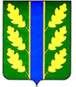 